                                                                                                                                                          Юрий Андреевич СолодянниковД. Ю. Солодянников Юрий Андреевич Солодянников (1937-1994) окончил МВТУ им. Баумана, кафедра М1 в 1961 г. Инженер по призванию и ученый в области проектирования разворачивающихся солнечных батарей для космических аппаратов, кандидат технических наук (1970). Преподавал на кафедре М1 (1961-1994), курсы Строительная механика сложных пространственных конструкций, Техника ракетного полета. Начало оснащения вычислительной техникой кафедры М1 было положено лабораторией В.С. Зарубина, где с энтузиазмом работал Ю.А. Солодянников. По поручению В.И. Феодосьева он стал одновременно вдохновителем, организатором и основным исполнителем, а также был одним из инициаторов и принимал активное участие в внедрении вычислительной техники (ЭВМ Проминь, Мир, СМ-4, СМ-1420) в учебный и научный процесс на кафедре (1963-1985). Вычислительный центр на кафедре М1, организованный Солодянниковым Ю.А., Воротниковым В.И. и Сычевым М.П., стал первым ВЦ в МВТУ, доступным для студентов и преподавателей для выполнения учебных и научных работ.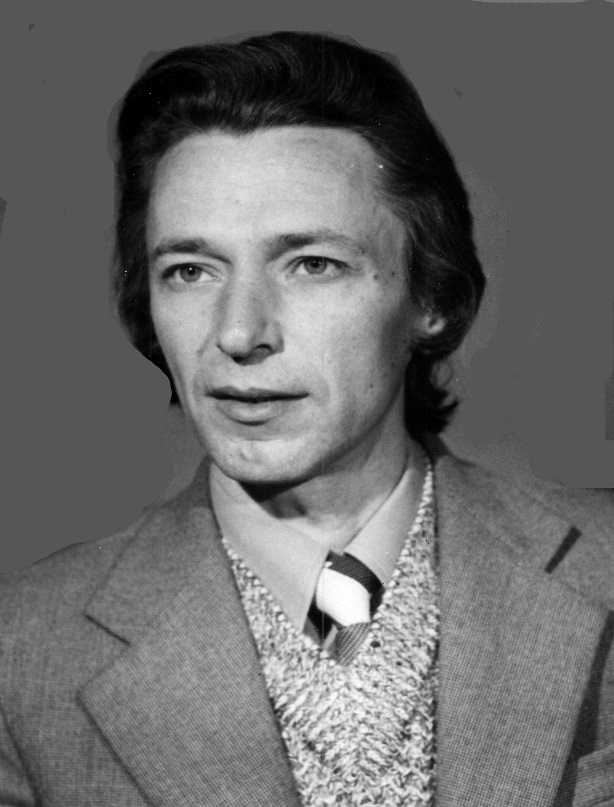 Талантливый человек талантлив во всем – эта поговорка в полной мере относится к Юрию Андреевичу, в середине 1970-х его способности ярко проявились при проектировании и изготовлении собственными силами установки по изучению и демонстрации влияния вращения на скорость опорожнения бака с жидкостью с уникальной системой измерения параметров состояния жидкости (ракетное топливо). В процессе установки ЭВМ СМ-4 и СМ-1420 на кафедре потребовалось собрать дополнительный блок контроллера. Для реализации этой задачи Юрий Андреевич разработал электрическую схему, к слову, она была размером с обеденный стол, и собрал контроллер в домашней мастерской. Широта творческой натуры Юрия Андреевича была поистине безгранична – деревянная ручка на двери в помещение бывшего ВЦ, где сейчас работают преподаватели, до сих пор исправно служит – она тоже с любовью была сделана в московской квартире. К юбилею профессора кафедры М1 Синярева Геннадия Борисовича (кафедральное прозвище ГенБор) Юрий Андреевич изготовил газету, где наряду с блистательными шаржами и стихами в честь юбиляра собственного сочинения, была изображена таблица химических элементов Менделеева, где одним из химических элементов был «вновь открытый» элемент Gb (ГенБор) – и это при полном отсутствии современных графических программ и печатающих устройств! По словам очевидцев, таблица выглядела абсолютно натурально – как будто из типографии.Ю.А. Солодянников читал на кафедре курс «Основы техники ракетного полета» по одноименной книге заведующего кафедрой М1 Феодосьева В.И. Сугубо техническое издание было написано простым и понятным художественным языком, очень легко читалось и воспринималось. Таким же понятным и доступным был курс – к слову, пропуски студентами лекций по этому курсу были минимальными.Юрий Андреевич очень любил общаться со студентами, уделял им много времени, всегда с удовольствием отвечал на все вопросы, а на лекции и анекдот какой-нибудь к слову мог рассказать.Уже будучи опытным ученым и преподавателем, с энтузиазмом работал с несколькими аспирантами – все они, без исключения, успешно защитили кандидатские диссертации.  Юрий Андреевич был также радиолюбителем высочайшего уровня (наш рассказ выше о блоке для ЭВМ– лучшее тому доказательство) - например он касанием пальцев измерял напряжение с высокой точностью, а еще он также виртуозно мог отремонтировать любую домашнюю бытовую технику – телевизор, магнитофон, утюг, холодильник– квартира семьи Солодянниковых никогда не пустовала, как хорошая ремонтная мастерская в советском Доме Быта – и как только супруга терпела много лет все это, остается загадкой… Заметим, что почти вся домашняя электроника у Юрия Андреевича была сделана им самостоятельно – телевизор, катушечный магнитофон, усилитель, акустика.Электронные часы, сделанные в далеком 1987 г. и подаренные сыну, исправно работают до сих пор.Юрий Андреевич играл на аккордеоне, гитаре, фортепьяно, хотя музыкальной школы не заканчивал, мог подобрать на слух любую мелодию или аккомпанемент.Для новой квартиры разработал и собрал мебельную стенку общей длиной около 8 метров – готовых панелей в то время промышленность не выпускала - надо было распиливать вручную огромные листы из древесно-стружечной плиты, затем клеить на них шпон, шкурить и покрывать лаком, потом собирать – и это все полностью вручную и в домашних условиях! Юрия Андреевича отличало еще недюжинное мужество и решимость. Как-то весной в период ледохода на выходных семья выехала на одно из подмосковных водохранилищ, сын – подросток, решил покататься на льдине и прыгнул с берега на ближайший к нему ледяной «плот». Льдина по инерции поплыла от берега – Юрий Андреевич, не раздумывая ни секунды, зашел по грудь в воду с температурой +3+4 и взяв льдину руками, отбуксировал ее вместе с сыном к берегу. Отметим, что наш герой даже не заболел – помогло растирание и одновременно прием внутрь традиционного русского напитка…А еще Юрий Андреевич был прекрасным резчиком по дереву (наличники для дома в деревне, подаренные другу в 1973 году – служат до сих пор), чеканщиком – как это все уживалось в одном человеке – просто непостижимо.…Золотые руки, светлая голова, доброе и отзывчивое сердце, высочайшая порядочность, ответственность за дело, которое делаешь, отзывчивость и бескорыстность – можно бесконечно рассказывать о талантливом инженере, ученом, терпеливом и внимательном преподавателе, заботливом отце и верном муже, и одновременно очень скромном человеке.Можно пожалеть только об одном – что такому таланту так мало было отпущено времени – в 57 его не стало.Абсолютно у всех, кто работал или просто был знаком с Ю.А. Солодянниковым, остались самые добрые и теплые воспоминания о нем.